УТВЪРЖДАВАМ:                                                                                            Министър на културата(Име, фамилия)(София, ............ 2023 г.) СЪГЛАСУВАЛ:Кмет на град Пловдив(Име, фамилия)ПРАВИЛНИК ЗА ДЕЙНОСТТА НАРЕГИОНАЛНА НАРОДНА БИБЛИОТЕКА „ИВАН ВАЗОВ“Глава първа.ОБЩИ ПОЛОЖЕНИЯЧл. 1. (1) Този Правилник урежда дейността, структурата, управлението и финансирането на Регионална Народна библиотека „Иван Вазов“, наричана по-нататък „Библиотеката“ и „Народна библиотека „Иван Вазов“.(2) Библиотеката се създава и изгражда като национална библиотека на Източна Румелия до Съединението ú с Княжество България. Нейният графичен знак (лого) включва годината на създаване – 1879 г., а абревиатурата – буквеното означение „НБИВ“.Чл. 2. Библиотеката е регионален културен институт по смисъла на Закона за закрила и развитие на културата и Закона за обществените библиотеки.Чл. 3. Библиотеката е самостоятелно юридическо лице, второстепенен разпоредител с бюджет, със седалище в град Пловдив.Глава втора.ОСНОВНИ ЦЕЛИ И ЗАДАЧИРаздел I. ЦЕЛИЧл. 4. (1) Народна библиотека „Иван Вазов“ функционира като основна обществена библиотека в град Пловдив и Пловдивска област. (2)  Библиотеката: 1. осигурява обществено достъпно пространство за създаване на знания, обмен на информация, култура и изкуства и насърчаване на гражданска активност.2. осигурява конструктивното участие на гражданите в демократичния процес, предоставяйки им свободен и неограничен достъп до знания, идеи, култура и информация.3. гарантира достъпа на всички хора до всички видове обществена информация като потвърждаване на нейната роля в спояването на социалната тъкан.4.  гарантира отворения достъп до научни знания и ресурси, стимулирайки развитието на науката и научните изследвания.5. осигурява възможности за лично творческо развитие и стимулиране на въображението, креативността, любознателността и съпричастността. 6. подпомага създаването и укрепването на читателски навици при децата от раждането до зрелостта; поощрява програми за изграждане на умения за четене и писане, формиране на медийна, информационна и дигитална грамотност.7. работи за опазването на националното културно наследство, на местната културна памет, знание и традиция.8. насърчава културния интегритет и междукултурния диалог, подкрепя културното многообразие, социалното включване и социалното сближаване.(3) Формирането и ползването на библиотечните колекции и услуги е свободно от каквато и да е форма на идеологическа, политическа или религиозна цензура, както и от комерсиален натиск.Раздел II. ЗАДАЧИЧл. 5. (1) Библиотеката събира, обработва, организира, предоставя и съхранява основни и специални библиотечни колекции, които предлага за презентно ползване или за заемане за дома.1. Библиотеката е национален архив на българската книга и периодичен печат. Тя поддържа пълна колекция Архив на българската книжнина, съхранявана по смисъла на Закона за задължителното депозиране на печатни и други произведения и за обявяване на разпространителите и доставчиците на медийни услуги.2. Библиотеката е регионален архив на краеведски информационни ресурси и координира събирането, организирането, съхраняването и популяризирането на книжовно-документалната история и знание за края.3. Специалните колекции, които съхраняват документално наследство, книжовни, културни и литературни ценности, са обект на Закона за културното наследство.(2) Библиотеката: 1. комплектува библиотечни документи чрез покупка, задължителен екземпляр, вътрешен и международен обмен, дарения и завещания.2. извършва библиотечно-информационно обслужване, междубиблиотечно заемане в страната и чужбина; предлага отдалечен достъп до международната информационна инфраструктура с научен профил.3. създава и поддържа  бази данни, формира библиографски ресурси и предоставя онлайн достъп до тях.4.  създава, организира и поддържа дигитални ресурси и предоставя онлайн достъп до тях.5.  създава, поддържа и развива електронни библиотечно-информационни мрежи.6. осъществява издателска дейност; разкрива и популяризира библиотечните си колекции в книжен и електронен формат.7.  осъществява експертно-консултантска и квалификационна дейност за библиотеките от региона; събира, обработва и предоставя статистическа информация за тяхната дейност.8. реализира научно-изследователска и научно-приложна дейност в областта на библиотекознанието, краезнанието, научната информация и културната политика, социологията на книгата и четенето, опазването на културното наследство.9. организира културни, научни, образователни и информационни прояви с широк тематичен профил в услуга на своите публики.10.  инициира и участва в програми и проекти, свързани с културата, продължаващото образование, културната интеграция и гражданското участие.11. поддържа партньорски контакти с библиотеки, институции и неправителствени организации от страната и чужбина в подкрепа на своята дейност.12. съдейства на местните и националните власти при осъществяване на регионалните и националните културни политики в областта на опазването на книжовното културно наследство и библиотечното дело.13.  Библиотеката изготвя и публикува годишен отчет за своята дейност.(3) Народна библиотека „Иван Вазов“ е регионален център при изпълнение на функциите си по ал. 2, т. 2, 5, 7 и 10 и оказва съдействие на Министерството на културата за изпълнение на националната политика в областта на библиотечно-информационното обслужване.Глава трета.СТРУКТУРА И УПРАВЛЕНИЕРаздел I. СТРУКТУРАЧл. 6. Структурата на Библиотеката се състои от отдели, обособени функционални звена и технически служби. Нейната схема е представена в Приложение № 1, неразделна част от настоящия Правилник.Раздел II. УПРАВЛЕНИЕЧл. 7. Библиотеката се ръководи и представлява от директор.(1) Директорът има следните права и отговорности:1. Осъществява общото управление, координация и контрол на цялостната дейност на Библиотеката.2. Представлява Библиотеката пред всички национални и местни органи, физически и юридически лица в страната и извън нея.3. Издава заповеди, утвърждава документи на административното управление (правилници, правила, наредби, инструкции, длъжностни характеристики), регламентиращи дейността на Библиотеката, на нейни структурни звена, съвещателни органи и отделни служители.4. Предлага за утвърждаване щатното разписание на Библиотеката. 5. Назначава и освобождава персонала на Библиотеката, съгласно разпоредбите на Кодекса на труда.6. Съставя и управлява бюджета на Библиотеката след решение на Общинския съвет. Провежда финансовата политика, осигуряваща приходи от различни източници.7. Сключва договори от името на Библиотеката, свързани с нейната дейност.8. Подготвя документи, касаещи дългосрочното развитие на Библиотеката – стратегически планове, концепции, програми, проекти за оптимизация, реорганизация и т.н. Подпомага с експертиза създаването на националната нормативната база в областта на библиотечно-информационната дейност, опазването на културното наследство и управлението на културния сектор.9. Развива партньорски взаимоотношения с библиотеки от страната и извън нея, с други културни, научни и образователни институти в страната и извън нея, с неправителствения сектор на гражданското общество.(2) По отношение на оперативното управление, директорът се подпомага от заместник-директор и главен счетоводител.Чл. 8. (1) В Библиотеката функционират следните съвещателни органи:1. Обществен съвет. Включва представители на граждански, професионални, академични и творчески организации, свързани със сферата на науката, културата, образованието и ИТ.2. Дирекционен съвет. Включва главните библиотекари и ръководителите на обособените функционални звена и служби в Библиотеката.3. Съвет на главните библиотекари. Включва главните библиотекари в Библиотеката.4. Съвет по комплектуване.5. Редакционно-издателски съвет.6. Временни комисии, които директорът създава и закрива със заповед за нуждите на оперативното управление.(2) Специализираните съвети функционират с отделни правилници за дейността, утвърдени от директора на Библиотеката.Глава четвърта.ИМУЩЕСТВОЧл.9. Народна библиотека „Иван Вазов“ е самостоятелен носител на права и задължения към държавата, Община Пловдив и трети лица.Чл.10. (1) На основание Решение № 80 на Общински съвет – Пловдив, взето с Протокол № 6 от 1.04.1997 г., Библиотеката ползва безвъзмездно недвижим имот – публична общинска собственост с адрес ул. „Авксентий Велешки“ № 17.(2) Библиотеката ползва и друго недвижимо имущество, предоставяно от държавата, Община Пловдив или трети лица.Чл.11. (1) Движимото имущество се състои от:1. Библиотечен фонд.2. Движими вещи.3. Парични средства.Чл.12. Отговорност за опазване на имуществото носят директорът и  всички служители на Библиотеката. Степента на отговорност се определя от длъжностните характеристики.Глава пета.ФИНАНСИРАНЕЧл.13. Библиотеката има самостоятелен бюджет по смисъла на Закона за обществените библиотеки.Чл.14. Приходите в бюджета се формират от:(1) държавния бюджет чрез бюджета на Министерството на културата.(2) бюджета на Община Пловдив.(3) специализирани библиотечни услуги по смисъла на Закона за обществените библиотеки.(4) проекти и програми на национални и международни институции.(5) дарения и завещания.(6) такси.(7) глоби.(8) собствени приходи.(9) други източници, установени със закон или с друг нормативен акт.Глава шеста.АДМИНИСТРАТИВНИ РАЗПОРЕДБИДопълнителни разпоредби§ 1. По смисъла на този Правилник:1.„База данни“ е обширен, периодично актуализиран файл с дигитализирана информация (библиографски описания, реферати, пълнотекстови документи, елементи на справочници, изображения, статистически данни и други), отнасящ се до специфичен предмет или област, съдържащ записи с унифициран формат, организиран за лесно и бързо информационно търсене и извличане на информация и документи, управляван от софтуер за системно управление на база данни.2.„Библиотечен фонд“ е съвкупност от библиотечните колекции и базите данни в една библиотека, които включват разнообразни по вид, съдържание и език публикувани и непубликувани документи, организирани в отделни колекции, с научна и информационна стойност.3.„Библиотечна колекция“ е сбирка от документи, организирана на основата на обща характеристика.4.„Библиотечно-информационно обслужване“ е обслужване на гражданите с библиотечни и информационни услуги.5. „Презентно ползване“ е ползване само и единствено на територията на Библиотеката.6. „Документ“ е регистрирана информация, която в документационния процес се разглежда като единство, независимо от физическата форма и отличителните белези, предназначена за предаване във времето и пространството, с цел запазване и обществено ползване.7. „Задължителен екземпляр“ е екземпляр на документ, подлежащ на депозиране по смисъла на Закона за задължителното депозиране на печатни и други произведения и за обявяване на разпространителите и доставчиците на медийни услуги.Преходни и Заключителни разпоредби§ 2. Този Правилник се издава на основание на Закона за обществените библиотеки.§ 3. На основание на този Правилник директорът утвърждава Правилник за вътрешния ред, Правила за обслужване на ползвателите и Правилници за дейността на съвещателните органи в Библиотеката.§ 4. Този Правилник е съгласуван с кмета на Община Пловдив и е утвърден от министъра на културата.§ 5. Този Правилник влиза в сила след утвърждаването му  от Министъра на културата.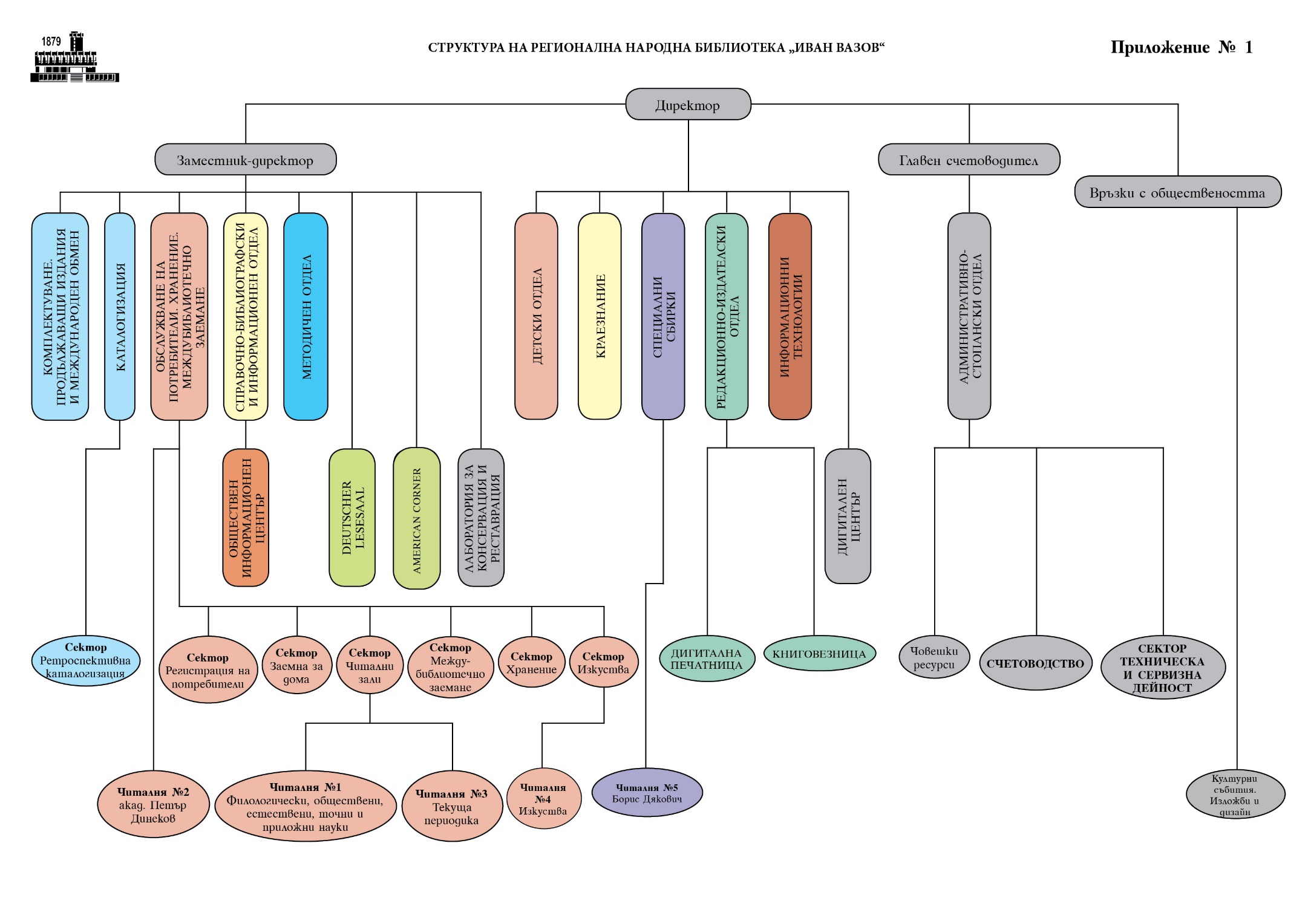 